РЕШЕНИЕ 19 декабря 2013 года	                                                                        №212		     г.Барнаул		О плане работы избирательной комиссии муниципального образования города Барнаула на 2014 год и I полугодие 2014 годаЗаслушав информацию председателя избирательной комиссии муниципального образования города Барнаула Комаровой Г.И. об итогах работы избирательной комиссии города Барнаула в 2013 году, избирательная комиссия муниципального образования города БарнаулаРЕШИЛА:1. Утвердить план работы избирательной комиссии муниципального образования города Барнаула на 2014 год (приложение 1). 2. Утвердить план работы избирательной комиссии муниципального образования города Барнаула на I полугодие 2014 года (приложение 2). 3. Члену  избирательной комиссии муниципального образования города Барнаула, главному специалисту (Чечеткина Е.Л.) разместить решение на официальном Интернет - сайте города Барнаула.4. Контроль за исполнением решения возложить на председателя избирательной комиссии муниципального образования города Барнаула Комарову Г.И.Председатель			                          			    Г.И.КомароваСекретарь заседания							    Е.Л.Чечеткина			      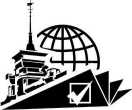 ИЗБИРАТЕЛЬНАЯ КОМИССИЯ МУНИЦИПАЛЬНОГО ОБРАЗОВАНИЯ города БАРНАУЛА